Übungsleiter C – „Breitensport“
Profil: Erwachsene / ÄltereUmschreibung Fremdlizenz
(BW/SpoWi/Physio/KG/etc.)
[Von SBR auszufüllen:
SüBaQ TN: erl. – offen – n. erfdl.
Erl. Datum:		 ___Übungsleiter B - Sport in der Prävention
Profil: Haltung & Bewegung
Sport mit Älteren		
Rückenschule		
Fitness-Studio_______________
Profil: Herz-/Kreislauftraining Fitness-Studio		
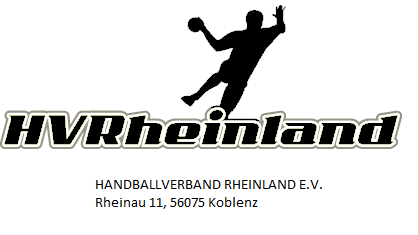 Persönliche Daten:Name:						Geburtsdatum:					PLZ/Ort:					
Straße:_________________________________Vorname:					Geburtsort:					Beruf:					
E-Mail:______________________________
Vereinsdaten:Vereinsname & Ort:					________________________________Ausgeübte Sportart:			Bereits vorhandene DOSB Lizenzen: (falls zutreffend)Sportart(en):					
Ausgestellt von:				Lizenzstufe:					Ausgestellt am:				Lizenznummer:				Wir bestätigen, dass die antragstellende Person Mitglied in unserem Verein ist.Stempel & Unterschrift des VereinsUnterschrift Antragsteller/in